INTERLAGOS ПРОТИВОШУМНЫЕ НАУШНИКИ (SNR=30 dB)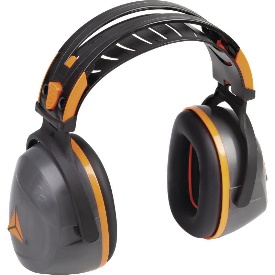 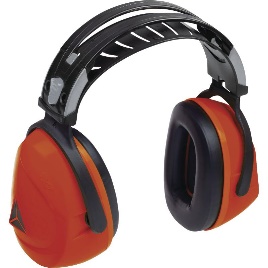 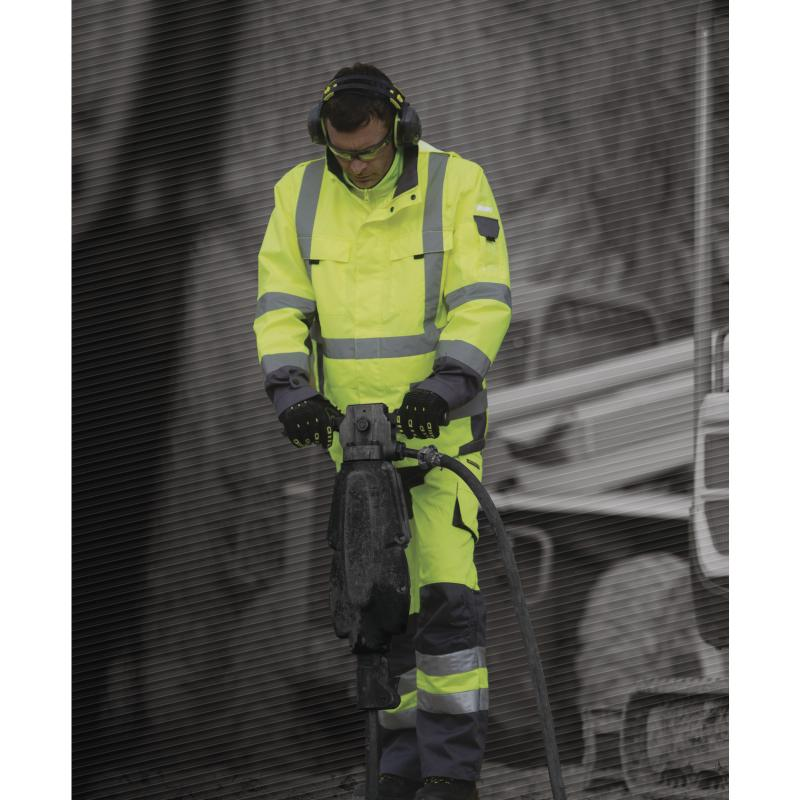 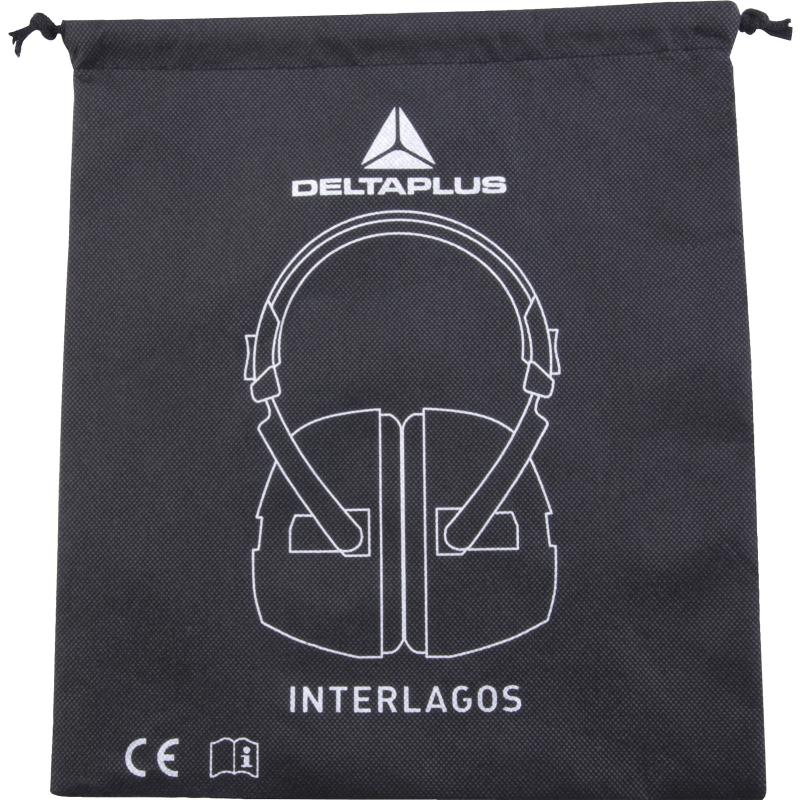 Цвет: серый, флуоресцентный оранжевыйСПЕЦИФИКАЦИЯПротивошумные наушники. Акустическая эффективность до 30 дБ. Чашечки из ABS -пластика. Подушечки из синтетического пеноматериала. Регулируемое по высоте двойное оголовье из пластика, с ребром жесткости и вентиляцией. В комплект входят сумка для хранения и приспособление для ношения наушников на поясе.Снижение уровня шума среднее (SNR) на 30 дБСнижение уровня высокочастотного шума (H) на 30 дБСнижение уровня среднечастотного шума (M) на 28 дБСнижение уровня низкочастотного шума (L) на 20 дБВес – 300 гр.ОСНОВНЫЕ ПРЕИМУЩЕСТВА ТОВАРА ДЛЯ ПОЛЬЗОВАТЕЛЯУдобное приспособление для ношения наушников на поясе включено в комплект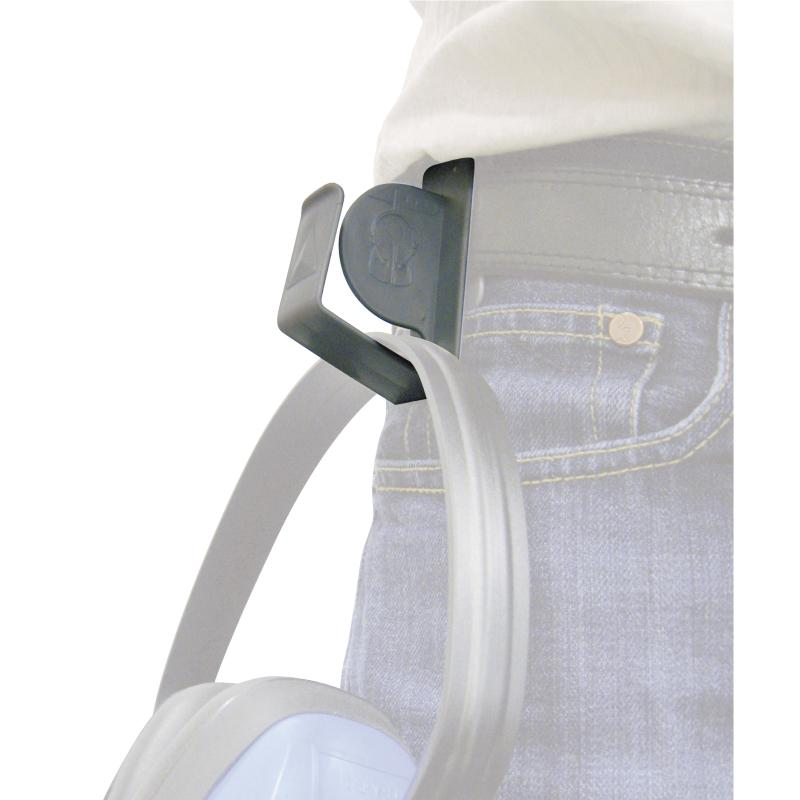 Гибкое и прочное оголовье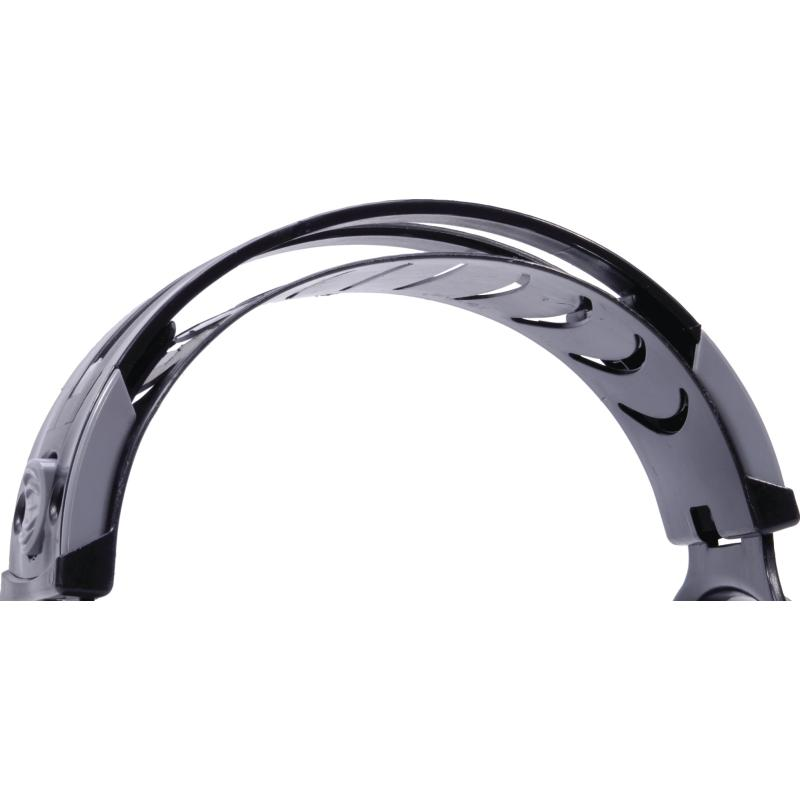 